NIEUWSBRIEF – MHC ALMELO – nummer 1 2024De eerste nieuwsbrief van het nieuwe jaar is uit! 
Inmiddels zit het nieuwe jaar er alweer bijna 2 maanden op. Is het zaalseizoen ten einde en start volgende week de competitie weer. Kortom weer genoeg nieuws dat we met jullie willen delen. Zaalkampioenen en inleveren zaalspullen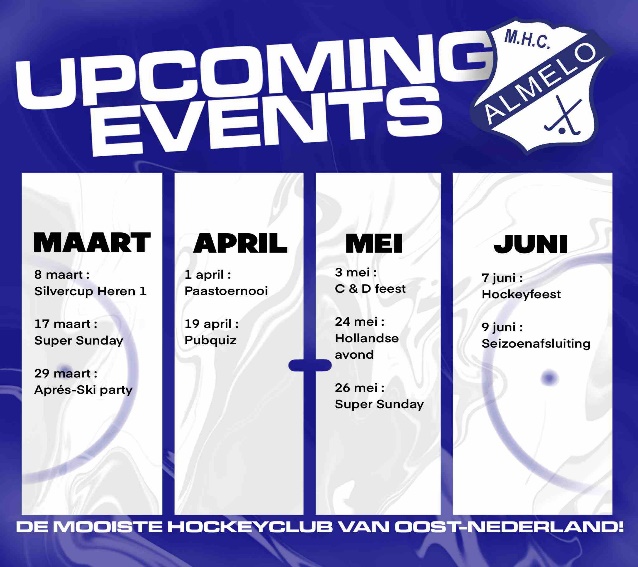 Coachavond 28 februariSilver Cup Heren 120% korting IntersportClubkas-actie PaasverkopenALV woensdag 10 aprilHulpgezocht bij clinic Humankind en Koningsspelen 2024Gevonden voorwerpenUpcoming EventsZaalkampioenen en inleveren zaalspullenDe zaalperiode zit er inmiddels weer op, maar we willen nog wel even onze kampioenen in het zonnetje zetten. Er zijn maar liefst 5 teams kampioen geworden in de zaal! 
HO25
MO14-1
MO14-2
MO14-3
JO12-1
Toppers namens MHC Almelo van harte gefeliciteerd. De huldiging hiervan zal tegelijk met de veldkampioenen plaatsvinden op zondag 9 juni 2024. 

Het inleveren van de zaalballen en de bandjes/hoezen van de keepers is mogelijk op vrijdag 
1 maart van 19.00 tot 20.00 uur op de club. Mocht dit niet lukken neem dan even contact op met de zaalcommissie via een mail naar zaalhockey@mhcalmelo.nl om een ander individueel moment af te spreken. We gaan er vanuit dat elk team de uitgegeven 5 ballen weer inlevert.Coachavond 28 februariOp woensdag 28 februari staat er weer een coachavond gepland.
Inloop is vanaf 19.00 uur en aanvang is om 19.30 uur.Silver Cup Heren1Vrijdag 8 maart 2024, ronde 5!Ronde 5 zal door Heren1 thuis gespeeld worden op vrijdag 8 maart 2024 om 20:30 tegen NHSC Apeliotes. Wederom een team dat een klasse hoger uit komt dan onze Heren1. We rekenen weer op jullie support!20% korting Intersport20% korting op 1 artikel naar keuze uit het hockey assortiment!De tweede seizoenshelft is reeds begonnen en onze sponsor Intersport Twinsport Hengelo biedt onze leden een mooie clubactie aan.Voor alle leden geldt: 20% korting op 1 artikel naar keuze uit het hockey assortiment. 
De actie is alleen geldig bij het downloaden van de clubapp en geldig t/m 1 april 2024.Klik op MHC Almelo voor meer informatie over onze clubkleding en het Intersport CLUB programma.Clubkas-actie PaasverkopenSteun onze Clubkas! Door onze paasproducten te kopen.
In de periode van 27 februari tot en met 13 maart zal onze jeugd paasproducten verkopen om zo geld op te halen voor onze clubkas. 

Via de app van Clubkas-actie zal onze jeugd paasproducten gaan verkopen. Ze krijgen allemaal een persoonlijke verkoopomgeving en zo kunnen ze gemakkelijk deur aan deur, via Whatsapp of e-mail de producten gaan verkopen. De inlogcode zullen ze komende dagen via de mail ontvangen.Mocht de actie je niet bereiken via de jeugd, geen probleem. We zullen de actie ook via onze sociale media en e-mail met alle leden delen. Zodat je gemakkelijk en snel vanaf de bank je paasproducten kunt bestellen. 	Wat verkopen we?
Paaseitjes (200 gram) € 3,00
Paasstol met spijs € 6,50
Geschenkdoos Paasstol € 1,50 (leuk voor bedrijven/sponsoren om cadeau te geven)
Paasslof advocaat € 5,00ALV woensdag 10 aprilNoteer het alvast in je agenda, op woensdag 10 april om 19.30 staat er weer een Algemene Leden Vergadering gepland. We hopen op jullie komst!Hulp gezocht bij clinic Human Kind en Koningsspelen 2024Hoe leuk! Op woensdag 24 april organiseren we voor de kinderen van kinderopvang Humankind een hockeyclinic op onze mooi complex bij MHC Almelo. De tijdenstippen zullen later bekend worden.Ook tijdens de Koningsspelen op vrijdag 26 april van 8.30 – 14.00 uur willen we de kinderen graag kennis laten maken met hockey. Op deze dag zullen er ongeveer 2.000 kinderen in beweging komen, hoe mooi is dat! 

Het geven van deze clinics kunnen wij natuurlijk niet alleen, daar hebben wij jullie hulp bij nodig!
Vind je het leuk om deze clinic (s) te geven en ben je beschikbaar (denk aan een maatschappelijke stage), stuur dan een mail naar communicatie@mhcalmelo.nl. Je ontvangt een vergoeding voor het geven van deze clinics.Gevonden voorwerpenIn de kast met gevonden voorwerpen liggen weer voldoende spullen. Sticks, schoenen, kleding, je zou toch verwachten dat iemand dat mist?! Ben jij nu wat kwijt, kijk dan even in de kast. De kast met gevonden voorwerpen vind je gelijk rechts bij het binnenkomen van het clubhuis (laatste kast).Upcoming EventsOnze feestcommissie heeft tijdens de winterstop ook niet stilgezeten. Ze hebben weer een aantal leuke activiteiten voor ons georganiseerd.Op vrijdag 29 maart van 20.30 – 01.00 uur staat er een Aprés-ski party gepland 16+.
Haal je ski-pully en muts uit de kast en laten we er samen een legendarische avond van maken!
Klik hier voor meer info en het bestellen van je tickets.Op maandag 1 april van 10.00 – 19.00 uur is er weer een Paastoernooi.
Hazenpoule voor de gevorderde hockeyersKuikenpoule voor kinderen met oudersElk team moet minimaal uit 8 personen bestaan. Opgeven kan door een mail te sturen naar feestcommissie@mhcalmelo.nl

Meer info over beide activiteiten vind je op onze site MHC Almelo.Met sportieve groet,
Bestuur MHC Almelo